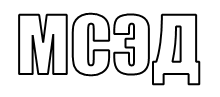 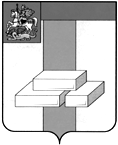 АДМИНИСТРАЦИЯГОРОДСКОГО ОКРУГА ДОМОДЕДОВОМОСКОВСКОЙ  ОБЛАСТИКОМИТЕТ ПО УПРАВЛЕНИЮ ИМУЩЕСТВОМпл.30-летия Победы, д.1, микрорайон Центральный,  г. Домодедово,  Московская область, 142000,    Тел. (496)79-24-139 E-mail: dmdd_kui@mosreg.ru  ИНН 5009027119, КПП 500901001___________  № __________	Уважаемая Юлия Александровна!Прошу Вас напечатать в ближайшем выпуске газеты «Призыв» следующее объявление:ИТОГИ АУКЦИОНА!Комитет по управлению имуществом Администрации городского округа Домодедово сообщает о том, что 16.11.2021 Комитетом по конкурентной политике Московской области подведен итог аукциона в электронной форме на право заключения договора аренды земельного участка, государственная собственность на который не разграничена, расположенного на территории городского округа Домодедово (1 лот) АЗЭ-ДО/21-2100:Лот № 1: Наименование Объекта (лота) аукциона: земельный участок. Категория земель: земли населенных пунктов. Разрешенное использование: рынки, магазины, общественное питание, объекты придорожного сервиса. Место расположения (адрес) Объекта (лота) аукциона: Московская область, г. о. Домодедово, мкр. Белые Столбы. Кадастровый номер участка: 50:28:0100103:2068, площадь кв. м: 6000.           Начальная (минимальная) цена договора (цена лота): 868 080 руб. (Восемьсот шестьдесят восемь тысяч восемьдесят рублей 00 копеек), НДС не облагается. «Шаг аукциона»: 26 042,4 руб. (Двадцать шесть тысяч сорок два рубля 40 копеек). Размер задатка: 173 616 руб. (Сто семьдесят три тысячи шестьсот шестнадцать рублей 00 копеек), НДС не облагается. Аукцион признан состоявшимся. Победителем аукциона признан участник: ООО «ИНВЕСТ ГРУПП 1», предложивший  наибольшую цену предмета аукциона: 3 810 871,20 руб. (Три миллиона восемьсот десять тысяч восемьсот семьдесят один рубль 20 копеек), НДС не облагается, с которым будет заключен договор аренды.Протокол аукциона размещен на официальном сайте Российской Федерации, определенном Правительством Российской Федерации www.torgi.gov.ru, официальном сайте городского округа Домодедово www.domod.ru, на Едином портале торгов Московской области www.torgi.mosreg.ru, на сайте Оператора электронной площадки www.rts-tender.ru в сети Интернет. Председатель комитета по управлению имуществом                                                         Л. В. ЕнбековаТ.Ю. Водохлебова+7 496 792 41 32